Урок русского языка в 3 классе (1 – 4) по программе «Перспективная начальная школа»Тема урока: «Написание букв О  и Е после шипящих и ц в окончаниях существительных».Тип урока: открытие новых знаний.Цели:Создать условия для  овладения  способом написания окончаний существительных с основой на шипящий и ц. Способствовать развитию самостоятельности мышления, умения наблюдать, сравнивать, делать выводы.Воспитывать  интерес к предмету «русский язык», культуру общения.Ход урока.Оргмомент.Актуализация знаний, умений.-Прочитайте слова, записанные на доске.         За школ…, под камн…, над пашн…, перед дуб…, с пап…                   -Что общего у данных слов вы заметили? (это существительные с предлогом, пропущены безударные окончания, стоят в форме Т.п.)  -Я считаю, что все эти существительные одного склонения. Вы со мной согласитесь? Докажите своё мнение.- Какая  часть  слова пропущена в именах существительных?-Вспомните правило проверки падежных окончаний существительных 1 и 2 склонения. ( по ходу ответов учеников появляется план)-Запишите слова, вставив пропущенные окончания. Обозначьте графически условия выбора орфограммы. (ставят ударение, определяют склонение, падеж, выделяют окончание). Фронтальная проверка задания (называют безударные окончания, доказывают выбор окончания).-Что помогло вам успешно справиться с заданием? (знания склонений существительных, умение определять падеж, знаем правило проверки падежных окончаний, умение подбирать слова-помощники).2. Предлагаю вам выполнить такое же задание с  другими  словами.Перед больниц.., с каш.., с товарищ.., за сторож…, с обруч…-Запишите слова, вставив пропущенные окончания.Проверка задания. 3.Проблемная ситуация.- Возникли ли трудности при выполнении задания? Почему мнения разошлись? (не знаем, какую букву написать: или О , или Е)- Можем применить правило проверки безударных падежных окончаний для данных существительных? (нет, данное правило не подходит)-Что  особенного заметили в словах, где не можем объяснить написание? (при затруднении обратить внимание на основу, выделить её)- Как называются эти согласные? Все ли здесь согласные шипящие?  4. Формулирование учебной задачи.  - На какой вопрос мы должны сегодня найти ответ? (в каких случаях пишется буква о(е) после шипящих и ц)  - Попробуйте сформулировать тему урока.  - Откройте учебник и  сравните с темой в учебнике.   -Какую учебную задачу поставим? (дети высказывают предположения)   - Итак, наша учебная задача выяснить,  в каких случаях пишется буква о, а в каких –буква е после шипящих и ц в окончаниях существительных, какой способ существует для определения написания букв о(е) после шипящих и ц в окончаниях существительных.Открытие нового знания.Групповая работа.- Предлагаю поработать в группах, провести наблюдение и самостоятельно вывести правило  написания букв о и е после шипящих и ц в окончаниях существительных.Группы получают задания для работы. (приложение№ 1)Пример задания для 1-2 групп:Проверка и оценка групповой работы.- Сравните  выводы всех групп. Сформулируйте правило.– Как вы думаете, можно ли применить данное правило, чтобы правильно написать безударные окончания в данных  словах (снова возвращаемся к словам перед больниц.., с каш.., с товарищ.., за сторож…, с обруч…) (думаем, что нет, так как в правиле сказано «в начальной форме», а у нас слова в форме Т.п.)   - Тогда продолжим наше исследование в группах.  Групповая работа. (Приложение № 2)Проверка и оценка групповой работы.        -Сравните выводы всех групп. Выведите общее правило. – Мы узнали, когда надо писать О и Е в окончаниях существительных после шипящих и Ц?- Нужно ли дополнить план проверки падежных окончаний имен существительных? (на доске или слайде появляется  второй пункт плана)Вывод. Какое открытие о написании букв О и Е в окончаниях существительных после шипящих и Ц вы сделали самостоятельно?-Давайте вернёмся к словам, в которых мы не смогли объяснить правописание окончаний и выясним, какие окончания нужно написать.- Каким правилом вы воспользуетесь? Почему этим правилом? (основа на шипящий и ц). (Учащиеся объясняют написание пропущенных окончаний, опираясь на новое правило).Первичное закрепление.- А теперь применим полученные знания при выполнении другого задания.Учащиеся выполняют упр. 61 в парах (приложение № 2)-Составьте план выполнения задания (поставлю существительное в форму Т.п.; определю, ударное или безударное окончание, применю новое правило, запишу слово, поставлю ударение, выделю окончание).- Как вы будете выполнять задание, работая в паре? (сначала один ученик читает и объясняет первое слово, я с ним соглашаюсь или нет, доказываю, мы записываем слово, затем другой в паре читает слово …….Одна пара проговаривает образец выполнения по  составленному плану.Далее учащиеся выполняют задание.-Сейчас мы проверим, как вы справились с заданием. Заслушиваются пары.-Кто выполнил также?-Как вы думаете, ребята справились с заданием? -Какие знания помогли вам правильно выполнить задание?       V.  Самостоятельная работаВыполняют упр. 69 из  учебника (приложение № 3)-Прочитайте задание. Расскажите, что нужно сделать.-С какой целью будем выполнять данное упражнение? (учиться применять новое правило, писать буквы е и е после шипящих и ц в окончаниях существительных)-После выполнения вы проверите и оцените работу.-Что мы можем оценить? (правильно вставил пропущенные буквы)Учащиеся выполняют задание, затем идёт самопроверка  и самооценка (волшебная линеечка). -Оцените свою работу.-Кто поставил крестик на самом верху? Почему ты так оценил свою работу? Какие знания помогли вам правильно выполнить задание? -Кто поставил крестик посередине? Почему ты так оценил свою работу? В чём у тебя возникла трудность?-Ребята, каким правилом  для определения написания окончания вы воспользовались? (учащиеся проговаривают новое правило).-Почему вы воспользовались именно этим правилом? (основа на шипящий)Домашнее задание.Упражнение 65Дополнительно (на выбор)из обратного словаря учебника выбрать имена существительные с основой на шипящий звук, составить с ними  4 предложения, употребив слова  в творительном падежезаписать 10 существительных на новое правило (провести с ребятами на следующем уроке орфографическую минутку).Рефлексивная оценка.- Какое правило  проверки падежных окончаний существительных вы знали?- Изменились ли ваши знания ? Добавилось ли что-то новое к имеющимся знаниям?-Какое открытие вы сегодня сделали на уроке?- Закончите предложение   Теперь я знаю ……..                                Теперь я могу …….Приложение № 1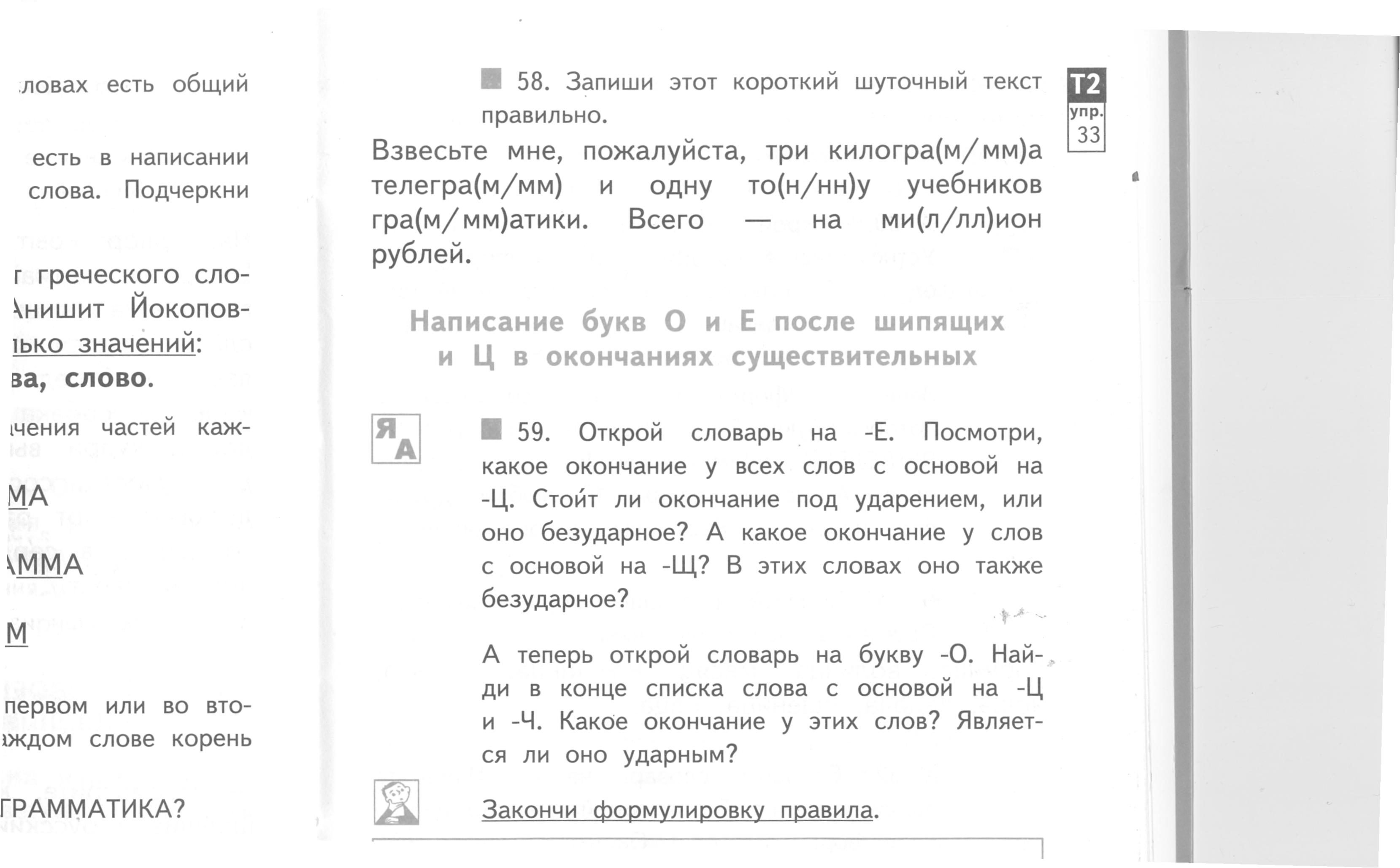 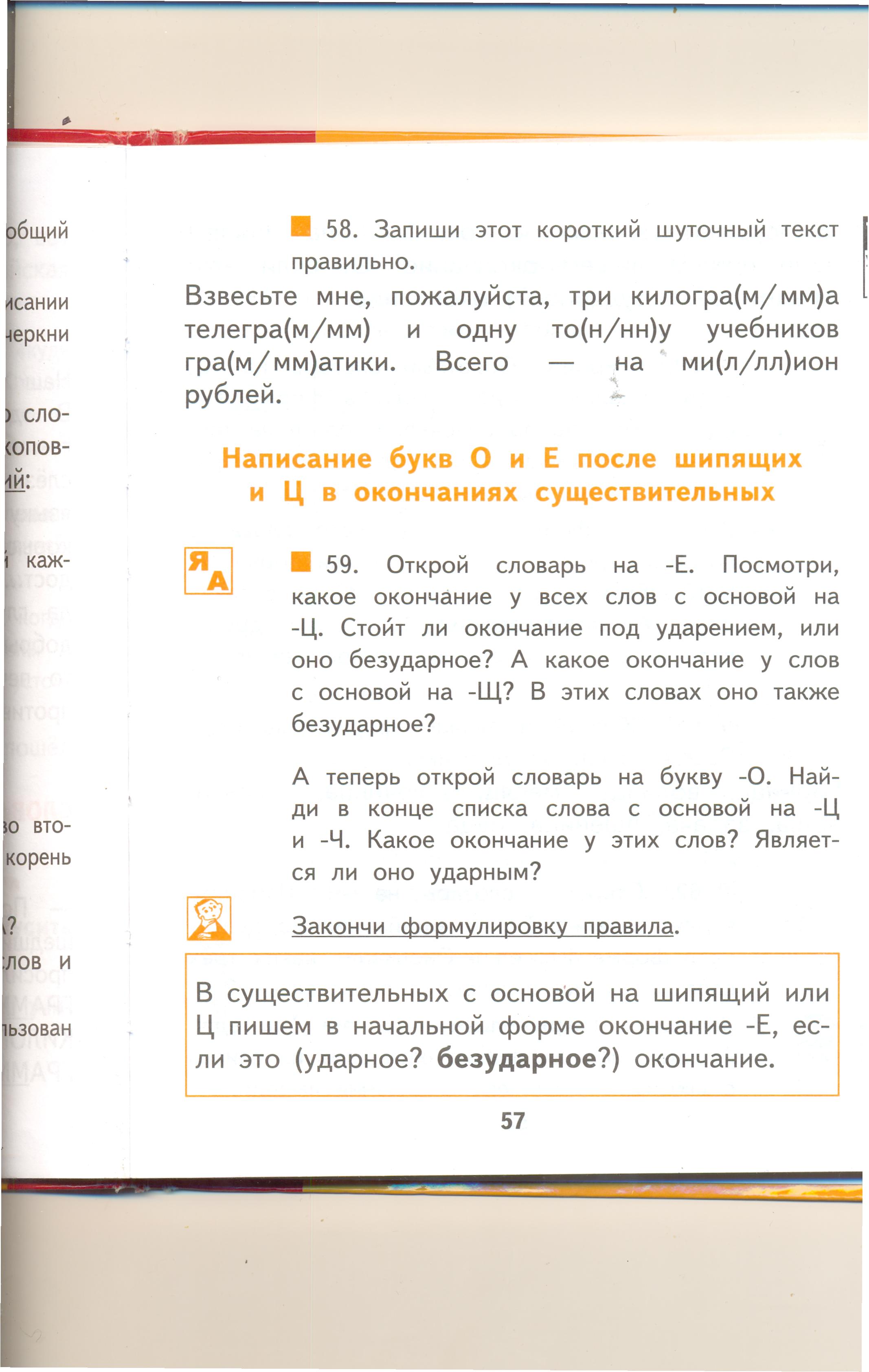 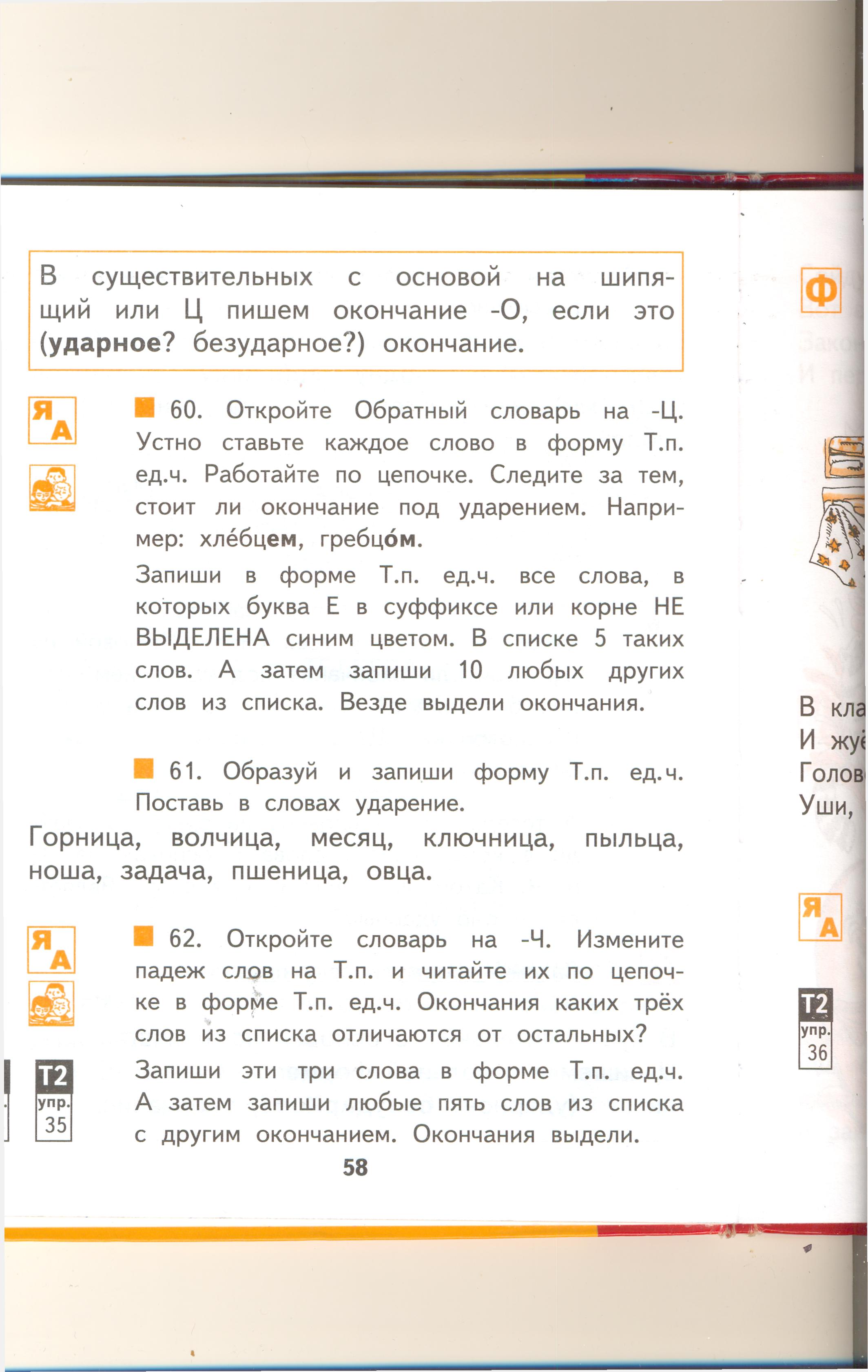 Приложение  № 2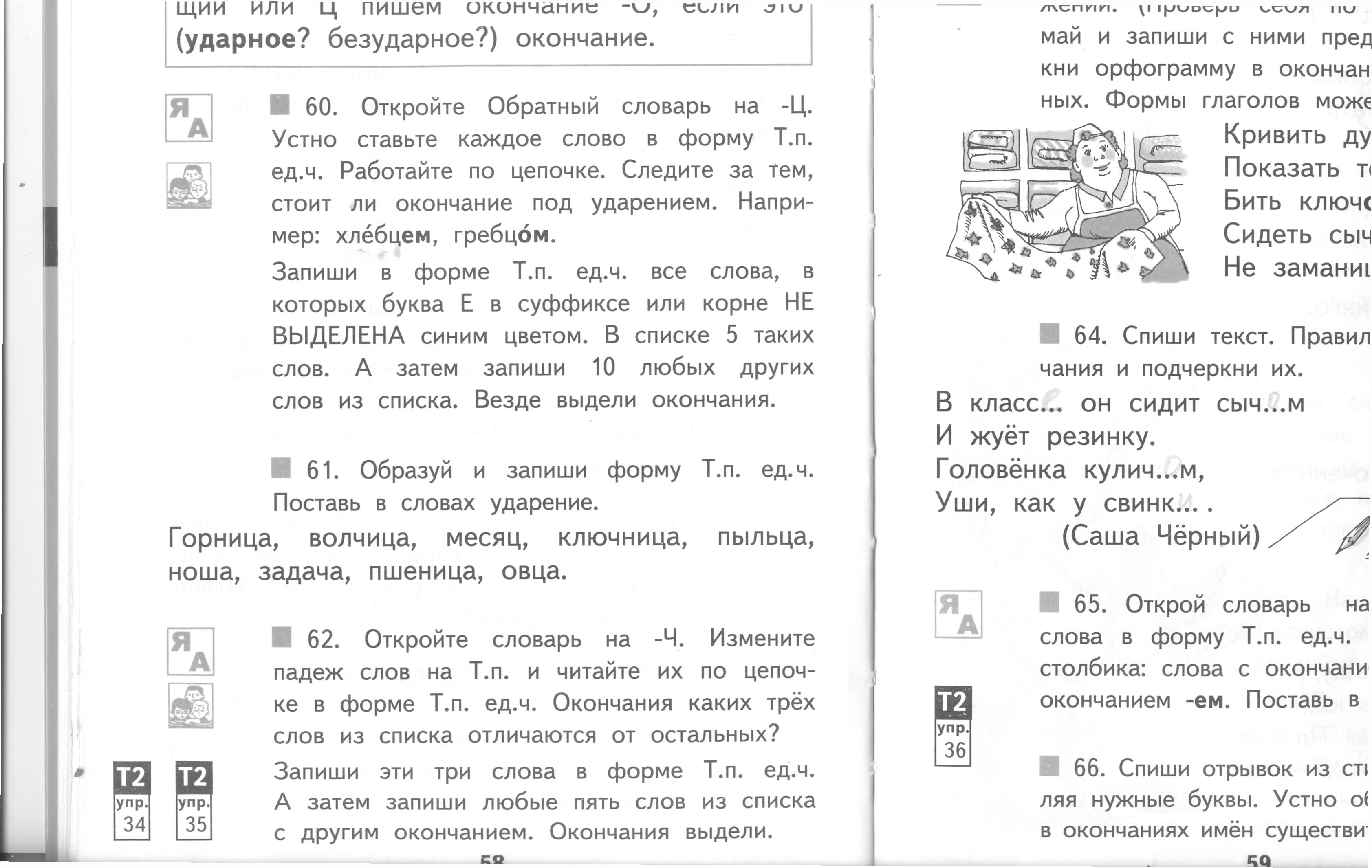 69.Запиши, вставляя пропущенные буквы. Выдели окончания. Собака за зайц...м, а заяц за волей. Я его калач...м, а он меня в спину кирпич...м. Двор кольц...м: три жерди, конец с конц...м. День кольц...м, ночь молодц...м. Ел мужик щи с каш...й долго: положил ложку, перевёл дух, да и начал снова. Пот ключ...м льёт, а жнец своё берёт.Приложение № 31. Как проверить падежные окончания   существительных.Определить склонениеОпределить падежВспомнить, какое окончание нужно писатьИли подобрать слово-помощникВыполните первую часть задания упр. 59 из учебника (другие  группы выполняют вторую часть)Закончите  формулировку правила на стр. 57-58.Представьте  свою работу перед классом.Выполните задания к упр. 60  из учебника.Работайте по предложенному плану в упражнении.Сделайте вывод: в окончаниях существительных после__________ под ударением пишем_____, без ударения пишем _______.Представьте свою работу перед классом.2. В окончании существительных после шипящих и Ц под ударением пишем О, без ударения – Е.